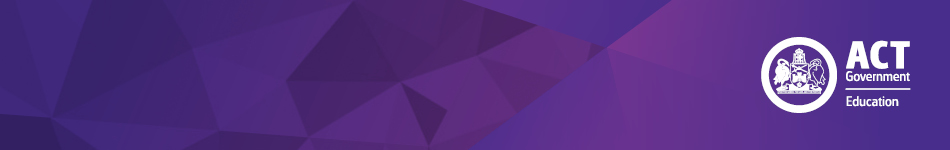 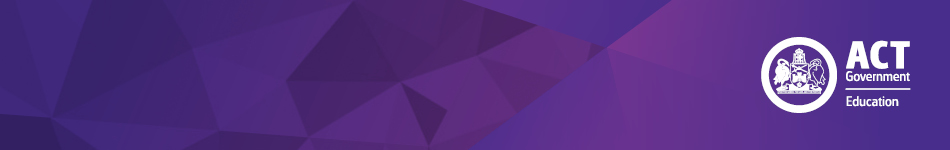 * Finalisation of transfer rejection does not occur while an appeal is in progress. Process StepConsiderationConsiderationConsideration1Initiate RequestStudent / Family initiated (confirmed in writing)Student / Family initiated (confirmed in writing)Provider initiatedProvider initiated2Satisfy CriteriaWritten request to transfer received (supported by parents if U18)Written request to transfer received (supported by parents if U18)Completed first six months of first registered school sector courseCompleted first six months of first registered school sector courseValid Enrolment offer from another registered provider sightedValid Enrolment offer from another registered provider sightedAdverse circumstances of releasing provider evidencedAdverse circumstances of releasing provider evidenced3Grounds for ApprovalIn the best interests of the student, including but not limited to:In the best interests of the student, including but not limited to:     Student not progressing satisfactorily at current level of study     Student not progressing satisfactorily at current level of study     Compassionate or compelling circumstances     Compassionate or compelling circumstances     Provider failure to deliver course as outlined in agreement     Provider failure to deliver course as outlined in agreement     Reasonable expectations of course by student not met     Reasonable expectations of course by student not met     Student misled by provider or agent and course is unsuitable     Student misled by provider or agent and course is unsuitable     Appeal outcome recommends releasing student     Appeal outcome recommends releasing student     Other (specify):     Other (specify):Circumstances of releasing provider, including:Circumstances of releasing provider, including:     Ceased to be registered     Ceased to be registered     Sanction imposed on registration     Sanction imposed on registration     Agree to student release, recording date and reason in PRISMS     Agree to student release, recording date and reason in PRISMS     Any government sponsor of students supports the change     Any government sponsor of students supports the change4Grounds for RejectionNot completed six months in first registered school sector courseNot completed six months in first registered school sector courseIf U18, no written confirmation parent / guardian supports transferIf U18, no written confirmation parent / guardian supports transferIf U18, no confirmation receiving provider accepts CAaW (welfare)If U18, no confirmation receiving provider accepts CAaW (welfare)If U18, dates for CAaW not continuous (existing to new provider)If U18, dates for CAaW not continuous (existing to new provider)Not in best interests of the student (specify):Not in best interests of the student (specify):5Make RecommendationGrant TransferEffective from:Releasing Provider:Receiving Provider:Refuse TransferWhy?Appeal Right (informed of process and timeline)Appeal Right (informed of process and timeline)Visa Status (family to check with Dept of Home Affairs)Visa Status (family to check with Dept of Home Affairs)6Notify ImplicationsWritten NotificationWritten NotificationAppeal Right (informed of process and timeline)Appeal Right (informed of process and timeline)Visa Status (family to check with Dept of Home Affairs)Visa Status (family to check with Dept of Home Affairs)7Enact Recommendation *Update PRISMSUpdate PRISMS8Record DecisionMaintain record of communication, actions, decisionsMaintain record of communication, actions, decisions